Variabelförklaring – MammografienkätenProjektets titel:      Forskarens namn:      Forskarens e-postadress:      Mobilnummer dit lösenord ska skickas vi dataleverans:      Diarienummer och kortnamn (ifylles av EBF):      Kryssa för önskat format* Det kan vara skillnad i datum mellan enkät (madat) och blodprovstagningsdatum (sample_date) pga att deltagarna ibland fyllt i enkäten vid en senare tidpunkt än det aktuella blodprovet.** Är en uppskattning av menopausal status som tagits fram i samarbete med gynekologer och forskare knutna till verksamheten för att underlätta bedömning av menopausal status i mammografikohorten. Varibeln bör ses som ett komplement till frågorna i enkäten och inte som ett givet faktum.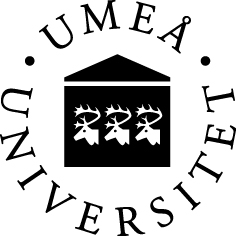 Enheten för biobanksforskningUmeå universitetÖnskat format på den fil som kommer att levererasSas-formatÖnskat format på den fil som kommer att levereras Excel-formatÖnskat format på den fil som kommer att levereras Annat format, meddela i så fall Åsa Ågren (asa.agren@umu.se) i samband med att denna lista skickas in.GrupperingVariabelnamnVariabelnamnKategoriseringarId-variablerididId för varje individ i mammografikohortenBakgrundsvariabler sample_date sample_dateBlodprovstagningsdatum(år månad dag)Bakgrundsvariabler madat* madat*Enkätdatum(år månad dag)Bakgrundsvariabler langd langdSjälvrapporterad langdBakgrundsvariabler vikt viktSjälvrapporterad viktBakgrundsvariabler age ageÅlder vid provtagningstillfälletRök - och snusvariablerRök - och snusvariablerRök - och snusvariablerRök - och snusvariabler sm_yes_no sm_yes_noRökare(uppgift från blodprovsföljesedel)0 = Icke-rökare/inget svar1 = Rökare sn_yes_no sn_yes_noSnusare(uppgift från blodprovsföljesedel)0 = Icke-snusare/ inget svar1 = SnusareEnkätvariablerEnkätvariablerEnkätvariablerEnkätvariabler cancer i släktenma_V1_1 Har någon i släkten haft bröstcancer?1 = Jama_V1_1VEMVem/vilka i din släkt har haft bröstcancer (ange släktskap)?ma_V1_2Har någon i din släkt haft underlivscancer?1 = Jama_V1_2AC	Har någon i släkten haft äggstockscancer?1 = Jama_V1_2ACVVem/vilka i din släkt har haft äggstockscancer (ange släktskap)?ma_V1_2LCHar någon i släkten haft livmodercancer?1 = Jama_V1_2LCVVem/vilka i din släkt har haft livmodercancer (ange släktskap)?ma_V1_3Har någon i släkten haft magsäckscancer?1 = Jama_V1_3VEMVem/vilka i din släkt har haft magsäckscancer (ange släktskap)?ma_V1_4Har någon i släkten haft tarmcancer?1 = Jama_V1_4VEMVem/vilka i din släkt har haft tarmcancer (ange släktskap)?ma_V1_5Har någon i släkten haft annan typ av cancer?1 = Jama_V1_5typVilken typ av annan cancer?ma_V1_5VEMVem/vilka i din släkt har haft annan typ av cancer (ange släktskap)?ma_V1_1 Har någon i släkten haft bröstcancer?1 = Jama_V1_1VEMVem/vilka i din släkt har haft bröstcancer (ange släktskap)?ma_V1_2Har någon i din släkt haft underlivscancer?1 = Jama_V1_2AC	Har någon i släkten haft äggstockscancer?1 = Jama_V1_2ACVVem/vilka i din släkt har haft äggstockscancer (ange släktskap)?ma_V1_2LCHar någon i släkten haft livmodercancer?1 = Jama_V1_2LCVVem/vilka i din släkt har haft livmodercancer (ange släktskap)?ma_V1_3Har någon i släkten haft magsäckscancer?1 = Jama_V1_3VEMVem/vilka i din släkt har haft magsäckscancer (ange släktskap)?ma_V1_4Har någon i släkten haft tarmcancer?1 = Jama_V1_4VEMVem/vilka i din släkt har haft tarmcancer (ange släktskap)?ma_V1_5Har någon i släkten haft annan typ av cancer?1 = Jama_V1_5typVilken typ av annan cancer?ma_V1_5VEMVem/vilka i din släkt har haft annan typ av cancer (ange släktskap)? ma_V2Ålder vid första menstruation?Ålder angett i år Ålder vid första menstruation?Ålder angett i år  ma_V3Menstruationen har upphört:0 = Nej1 = JaMenstruationen har upphört:0 = Nej1 = Ja ma_V4Datum/år för senaste menstruationDatum/år för senaste menstruation ma_V5Antal graviditeterAntal graviditeter ma_V5_FÅrtal vid första graviditetÅrtal vid första graviditet ma_V5_SÅrtal vid sista graviditetÅrtal vid sista graviditet ma_V6Antal förlossningarAntal förlossningar ma_V6_FÅrtal vid första förlossningÅrtal vid första förlossning ma_V6_SÅrtal vid sista förlossningenÅrtal vid sista förlossningen ma_V7Har du någon gång använt p-piller inberäknat minipiller?0 = Nej1 = JaHar du någon gång använt p-piller inberäknat minipiller?0 = Nej1 = Ja ma_V8Hur länge har du använt p-piller/minipiller?Antal årHur länge har du använt p-piller/minipiller?Antal år ma_V9Hur gammal var du första gången du använde p-piller/minipiller?Ålder angett i årHur gammal var du första gången du använde p-piller/minipiller?Ålder angett i år ma_V10Har du blivit rekommenderad av läkare att sluta med p-piller/minipiller?0 = Nej1 = JaHar du blivit rekommenderad av läkare att sluta med p-piller/minipiller?0 = Nej1 = Ja ma_V11Har menstruationen någon gång uteblivit mer än 6 månader (bortsett graviditet/amning)?0 = Nej1 = JaHar menstruationen någon gång uteblivit mer än 6 månader (bortsett graviditet/amning)?0 = Nej1 = Ja ma_V12Under hur många månader var menstruationen borta?Antal månaderUnder hur många månader var menstruationen borta?Antal månader ma_V13_1Menstruationen upphörde i samband med matvägran:1 = JaMenstruationen upphörde i samband med matvägran:1 = Ja ma_V13_2Menstruationen upphörde i samband med bantning:1 = JaMenstruationen upphörde i samband med bantning:1 = Ja ma_V13_3Menstruationen upphörde i samband med fysisk träning:1 = JaMenstruationen upphörde i samband med fysisk träning:1 = Ja ma_V13_4Menstruationen upphörde naturligt:1 = JaMenstruationen upphörde naturligt:1 = Ja ma_V13_5Menstruationen upphörde i samband med operation:1 = JaMenstruationen upphörde i samband med operation:1 = Ja ma_V13_5ABMenstruationen upphörde i samband med borttagna äggstockar:1 = JaMenstruationen upphörde i samband med borttagna äggstockar:1 = Ja ma_V13_5LBMenstruationen upphörde i samband med borttagen livmoder:1 = JaMenstruationen upphörde i samband med borttagen livmoder:1 = Ja ma_V13_5LAMenstruationen upphörde i samband med livmoder- och äggstocksoperation:1 = JaMenstruationen upphörde i samband med livmoder- och äggstocksoperation:1 = Ja ma_V13_6Menstruationen upphörde av annan orsak:1 = JaMenstruationen upphörde av annan orsak:1 = Ja ma_V13_6vMenstruationen upphörde av annan orsak, vilken?Menstruationen upphörde av annan orsak, vilken? ma_V13_7Vet ej varför menstruationen upphörde:1 = JaVet ej varför menstruationen upphörde:1 = Ja ma_V14Har du kommit i klimakteriet?0 = Nej1 = JaHar du kommit i klimakteriet?0 = Nej1 = Ja ma_V14_JAAOm ja på fråga m_V14, vid vilken ålder?Ålder angett i årOm ja på fråga m_V14, vid vilken ålder?Ålder angett i år ma_V15Tar du nu eller har du tidigare tagit hormontabletter mot övergångsbesvär?0 = Nej1 = Ja2 = Vet ejTar du nu eller har du tidigare tagit hormontabletter mot övergångsbesvär?0 = Nej1 = Ja2 = Vet ej ma_V16Hur gammal var du när du tog hormontabletter mot övergångsbesvär första gången?Ålder angett i årHur gammal var du när du tog hormontabletter mot övergångsbesvär första gången?Ålder angett i år ma_v17Hur länge har du sammanlagt tagit hormontabletter mot övergångsbesvär?Antal månaderHur länge har du sammanlagt tagit hormontabletter mot övergångsbesvär?Antal månader ma_V18Har du använt östrogen (tabletter eller lokalbehandling) mot torra slemhinnor?0 = Nej1 = JaHar du använt östrogen (tabletter eller lokalbehandling) mot torra slemhinnor?0 = Nej1 = Ja ma_V18_JAMOm ja på fråga ma_V18, hur länge?Antal månaderOm ja på fråga ma_V18, hur länge?Antal månader ma_V19_1Hur tycker du att ditt hälsotillstånd varit det senaste året?1 = Mycket gottHur tycker du att ditt hälsotillstånd varit det senaste året?1 = Mycket gott ma_V19_2Hur tycker du att ditt hälsotillstånd varit det senaste året?1 = Ganska gottHur tycker du att ditt hälsotillstånd varit det senaste året?1 = Ganska gott ma_V19_3Hur tycker du att ditt hälsotillstånd varit det senaste året?1 = NågorlundaHur tycker du att ditt hälsotillstånd varit det senaste året?1 = Någorlunda ma_V19_4Hur tycker du att ditt hälsotillstånd varit det senaste året?1 = Tämligen dåligtHur tycker du att ditt hälsotillstånd varit det senaste året?1 = Tämligen dåligt ma_V19_5Hur tycker du att ditt hälsotillstånd varit det senaste året?1 = DåligtHur tycker du att ditt hälsotillstånd varit det senaste året?1 = Dåligt ma_V19_6Hur tycker du att ditt hälsotillstånd varit det senaste året?1 = SjukhusvårdadHur tycker du att ditt hälsotillstånd varit det senaste året?1 = Sjukhusvårdad ma_V19_6aAnledning till sjukhusvårdAnledning till sjukhusvård ma_V19_6ARÅrtal vid sjukhusvårdÅrtal vid sjukhusvård ma_V19_7Hur tycker du att ditt hälsotillstånd varit det senaste året?1 = Regelbundna läkarkontakterHur tycker du att ditt hälsotillstånd varit det senaste året?1 = Regelbundna läkarkontakter ma_V19_7aAnledning till regelbundna läkarkontakterAnledning till regelbundna läkarkontakter ma_V19_8Hur tycker du att ditt hälsotillstånd varit det senaste året?1 = BukopereradHur tycker du att ditt hälsotillstånd varit det senaste året?1 = Bukopererad ma_V19_8aAnledning till bukoperationAnledning till bukoperation ma_kommentarKommentarer från personen som matat in enkäterna i databasen.Kommentarer från personen som matat in enkäterna i databasen. meno_status**Menopausal status0 = Pre menopausal1 = Post menopausal2 = Peri menopausal3 = Menopausal status okändMenopausal status0 = Pre menopausal1 = Post menopausal2 = Peri menopausal3 = Menopausal status okänd